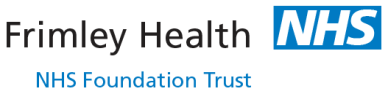 Clinical Guideline: Vaginal Discharge								Site: FPH